ОПОРНИЙ НАВЧАЛЬНИЙ ЗАКЛАД “БІЛОЗІРСЬКА ЗАГАЛЬНООСВІТНЯ ШКОЛА І-ІІІ СТУПЕНІВ” БІЛОЗІРСЬКОЇ СІЛЬСЬКОЇ РАДИ ЧЕРКАСЬКОГО РАЙОНУ ЧЕРКАСЬКОЇ ОБЛАСТІСемінар № 2«Інтегровані показникисвідомого вдосконалення бажань»                                                      РОБОТА З УЧНЯМИ                                                 “Самодіагностика бажань”                                                           Виконавці:заступник директора з навчально-виховної роботиМазуренко Олена Олександрівназаступник директора з виховної роботи Перцьова Ольга ВікторівнаСамодіагностика бажаньКількість учасників: 36 осібВік : 14-16 роківВід 34-40 балів – 11,3 %Від 28-33 балів – 52 %Від 22-27 балів – 36,7 %Висновок:52 %  тих хто брали участь в діагностуванні відповідно до власних можливостей вміють оцінити свої бажання.36,7 % опитаних мають розпочати врівноважувати свої бажання з усвідомленням необхідності формування правдивості.11,3 % повинні більше працювати над своєю лінню, самовдоволеністю, неправдивістю, егоїзмом.Кількість учасників: 25 осібКатегорія: вчителіВід 34-40 балів – 31 %Від 28-33 балів – 65 %Від 22-27 балів – 4 %Висновок:65 % тих хто брали участь в діагностуванні вміють оцінити свої бажання відповідно до власних можливостей.31 % опитаних мають розпочати врівноважувати свої бажання з усвідомленням необхідності формування правдивості.4 % повинні більше працювати над своєю лінню, самовдоволеністю, неправдивістю, егоїзмом.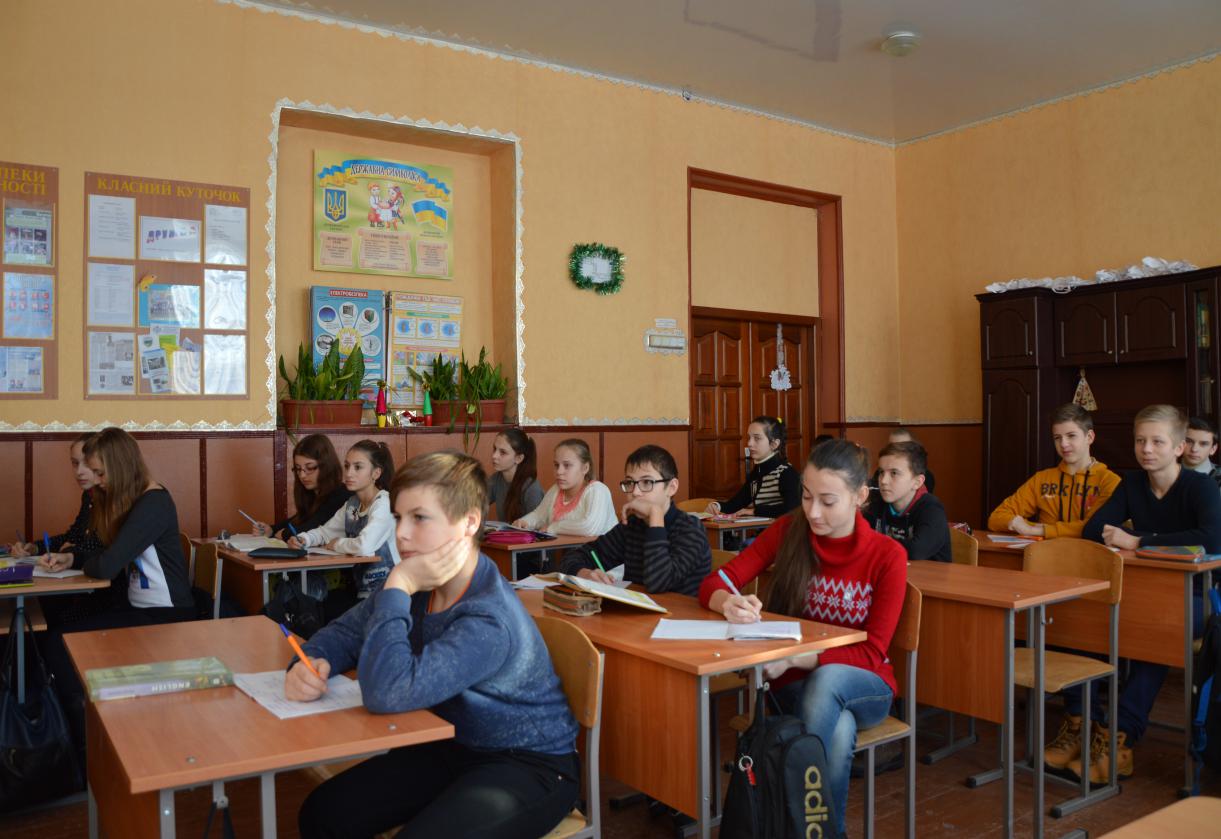 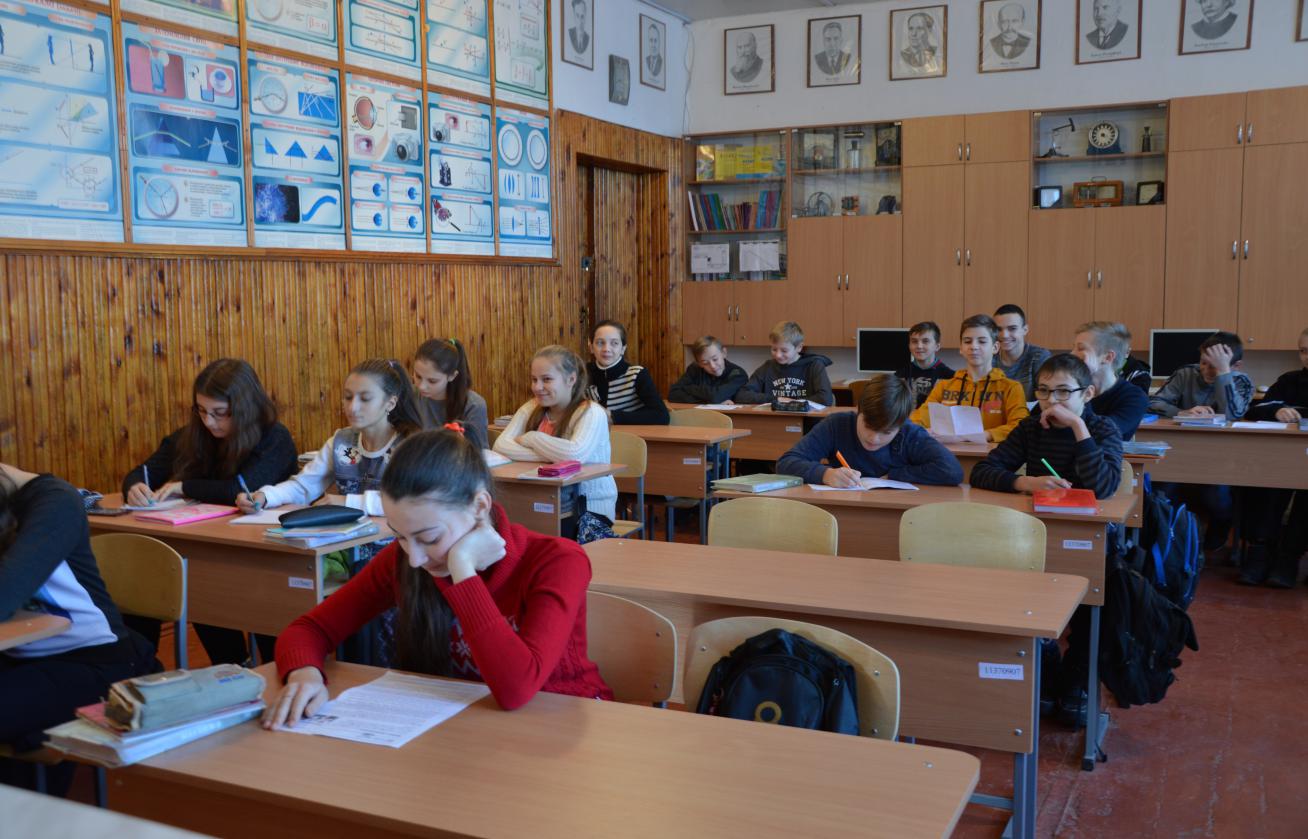 